Номенклатурный номер:03-07Администрация Вольского муниципального районаПАСПОРТВОЛЬСКОГО МУНИЦИПАЛЬНОГО РАЙОНА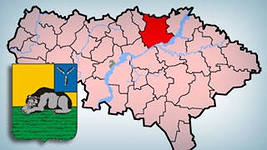 2021 годПАСПОРТ
ВОЛЬСКОГО МУНИЦИПАЛЬНОГО РАЙОНА
(на 01.01.2021 г.)1. Географическое положение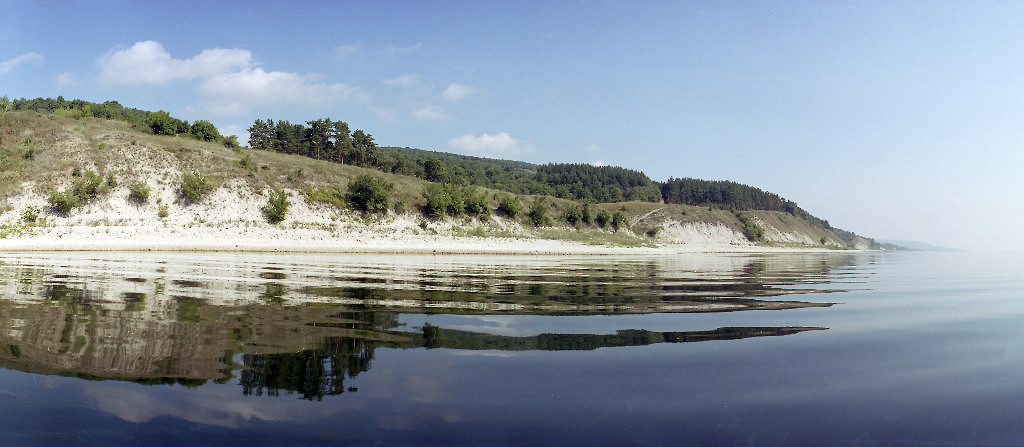 Вольский муниципальный район расположен в северной части Саратовской области. На севере граничит с Ульяновской областью, на северо-востоке с Хвалынским районом, на востоке с Балаковским и Марксовским районами, на юге с Воскресенским районом, на западе с Базарно-Карабулакским районом, на северо- западе с Балтайским районом Саратовской области.Это самый крупный по площади район Правобережья с сильно пересечённым рельефом, большими уклонами, осложняющими движение по дорогам, особенно в зимнее время. Располагается на Приволжской возвышенности. Один из самых лесистых районов Саратовской области. В районе находится переход через реку Волгу по плотине ГЭС.Территория района — 3,7 тыс. км². Протяженность с севера на юг – 90км.Протяженность с запада на восток – 110 км.Внешняя граница района имеет протяженность:с Балтайским муниципальным районом – 90 км712 м;с Хвалынским муниципальным районом – 117 км380 м;с Балаковским муниципальным районом – 90 км483 м;с Воскресенским районом - 50 км902 м;с Базарно- Карабулакским районом - 21 км058 м;с Марксовским районом – 12 км955 м;с Ульяновской областью – 97 км451 м.Общая протяженность внешней границы Вольского муниципального района составляет 480 км943 м.Вольский район по площади занимает 5-е место среди муниципальных районов области (3,9% от площади Саратовской области).Расстояние от г. Вольскадо г. Саратова составляет 147 км, до населенного пункта г. Балаково составляет 30 км.Характер местности всхолмленный. Почвенный покров в районе в основном чернозем. Снежный покров достигает 30 см. Площадь лесов составляет 36 804 га.Объекты гидрографииПо территории района протекают реки: Волга, Камышлейка, Калмантай, Алай, Багай, Горячка, Новоябловка, Терсянка, Терса, Артаниха, Елшанка, Терешка, Ключ, Избалык, Казанла, Яблонька, Ерыкла, Чернавка, Багайка. Количество прудов – 38.Река Волга протекает в юго-западном направлении со скоростью течения 0,5-2 м/с, ширина реки от 1 до 2,5 км, глубина от 10 до 16 м., грунт дна песок, крутизна берегов составляет 25 °, максимальный подъем воды 4 м., предполагаемая зона затопления в районе пос. Комсомолец, ул. Октябрьская составляет 3 км². Река судоходная. Толщина льда в зимний период 30-60 см.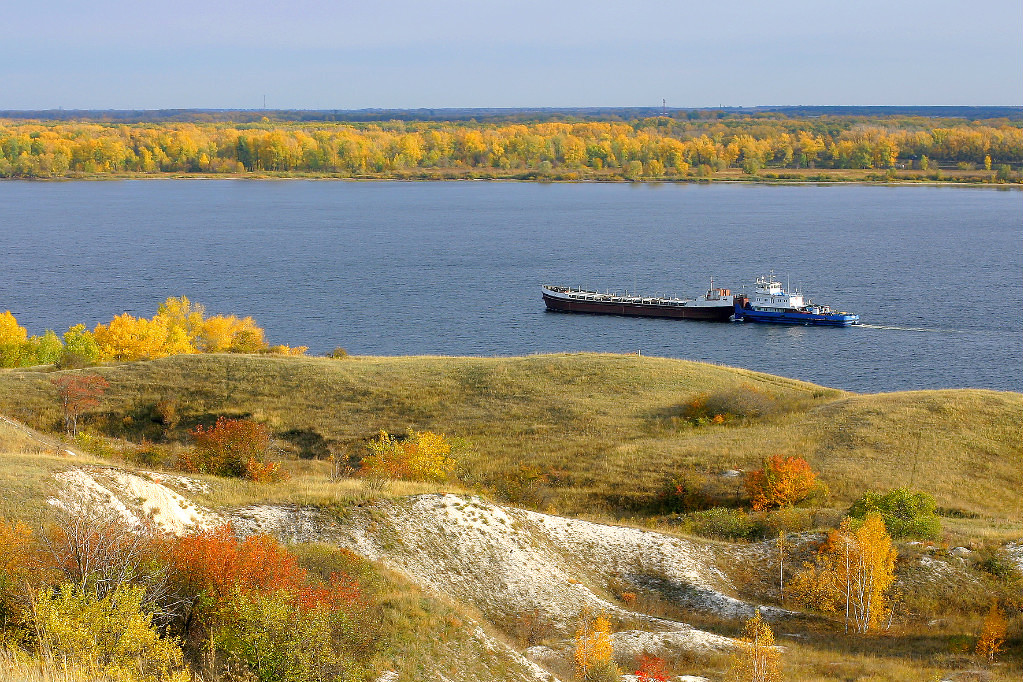 2. Административное делениеВ соответствии с Законом Саратовской области от 15 декабря 2004 № 86-ЗСО «О муниципальных образованиях, входящих в состав Вольского муниципального района» в районе имеется 15 муниципальных образований.Территория МО г.Вольск, не относится к группе по ГО (Распоряжение Правительства РФ №444-РС от 13.03.2017г.)Количество населенных пунктов - 63 , в том числе:городов – 1;рабочих поселков –2;деревень – 3;сел –48;прочих: 4 железнодорожных станций; 5 посёлков;с населением до 50 чел. – 18.Общая площадь застроенных земель – 25928 га.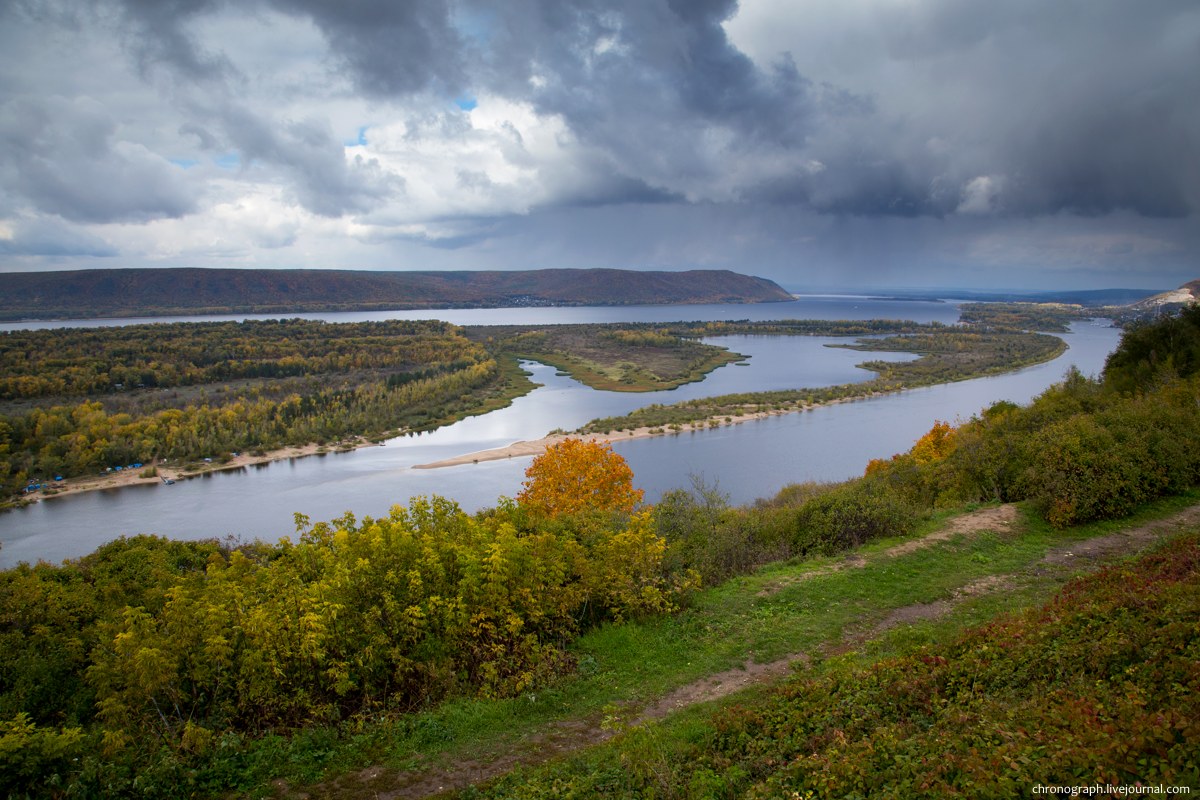 Сведения о муниципальных образованиях,
входящих в состав Вольского муниципального района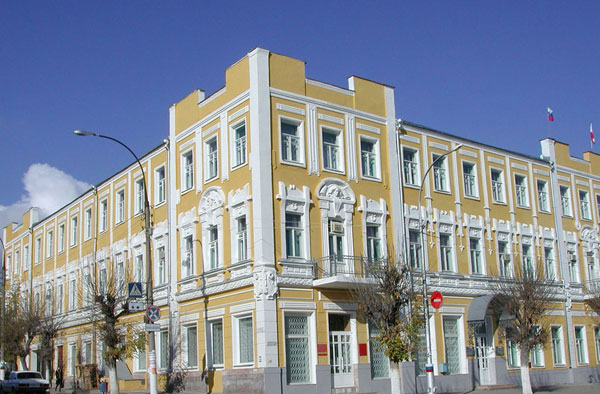 Органы местного самоуправления
Вольского муниципального района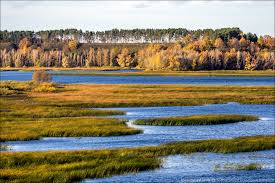 Органы местного самоуправления поселений
ВОЛЬСКОГО МУНИЦИПАЛЬНОГО РАЙОНА3. НаселениеЧисленность постоянного населения Вольского района на 01.01.2021 г. – 84829 человек из них городского населения – 66937 человек (в том числе г. Вольск – 60998 человек, р.п. Сенной – 5939 человек), а сельских жителей 17892.Национальный состав
(итоги Всероссийской переписи населения 2010 года)Места компактного проживания населения:Чуваши - с.Калмантай Черкасское МОЧеченцы - с. Черкасское Черкасское МО4. Основные показатели уровня жизниСоциально-экономическое развитие
Вольского района 2017 – 2018 - 2019 годы 5. Социальная сфера5.1. ОбразованиеВ Вольском муниципальном районе действует 61 муниципальное образовательное учреждение, из них:общеобразовательных школ:30муниципальных, в том числе:основная общеобразовательная школа-11;средняя общеобразовательная школа -19 (в том числе лицей-1, гимназия -1);детских дошкольных учреждений 31 (муниципальное) и 14 структурных подразделений при школах.Также действуют:федеральное государственное казенное общеобразовательное учреждение «Средняя общеобразовательная школа № 24» Министерства обороны Российской Федерации;государственное бюджетное общеобразовательное учреждение Саратовской области «Средняя общеобразовательная школа с. Белогорное Вольского района»;государственное бюджетное общеобразовательное учреждение Саратовской области «Школа для обучающихся по адаптированным образовательным программам № 14 г.Вольска»;государственное бюджетное общеобразовательное учреждение Саратовской области «Школа-интернат для обучающихся по адаптивным образовательным программам с. Широкий Буерак Вольского района».Учреждений дополнительного образования 5: МОУ ДО «Центр дополнительного образования для детей «Радуга» г.Вольска Саратовской области»;МОУ ДОД «Детский оздоровительно-образовательный (профильный) центр «Цементник» г.Вольска Саратовской области»;Государственное учреждение дополнительного образования «Детская школа искусств №1 города Вольска»;Государственное учреждение дополнительного образования «Детская школа искусств № 5 Вольского муниципального района»;Государственное учреждение дополнительного образования «Детская школа искусств рабочего поселка Сенной».Учреждения профессионального образования:Вольский филиал Государственное автономное профессиональное образовательное учреждение Саратовской области «Базарнокарабулакский техникум агробизнеса»;Филиал Государственного профессионального образовательного учреждения «Саратовский областной колледж искусств» в г.Вольске;Государственное автономное профессиональное образовательное учреждение Саратовской области «Вольский технологический колледж»;Государственное автономное профессиональное образовательное учреждение Саратовской области «Вольский медицинский колледж им. З.И. Маресевой»;Государственное автономное профессиональное образовательное учреждение Саратовской области «Вольский педагогический колледж им. Ф.И. Панферова».Имеются следующие высшие образовательные учреждения (включая филиалы):Военная академия материально-технического обеспечения (филиал г.Вольск)(г. Вольск, ул. М.Горького, 3).Филиал готовит офицеров-специалистов продовольственной, вещевой служб, службы горючего с высшим военно-специальным образованием для видов и родов войск Вооруженных Сил Российской Федерации и других министерств и ведомств.Срок обучения – 5 лет. Окончившим филиал присваивается воинское звание «ЛЕЙТЕНАНТ» и выдаётся диплом государственного образца по специальности 080225 «Тыловое обеспечение» (специализации: продовольственное и вещевое обеспечение войск (сил), обеспечение войск (сил) ракетным топливом и горючим, объединенное обеспечение сил флота), с присвоением квалификации «СПЕЦИАЛИСТ».В филиал принимаются граждане Российской Федерации, имеющие документы государственного образца о среднем (полном) общем, среднем профессиональном образовании или документ государственного образца о начальном профессиональном образовании, если в нем есть запись о получении среднего (полного) общего образования, из числа:граждан в возрасте от 16 до 22 лет, не проходивших военную службу;граждан, прошедших военную службу, и военнослужащих, проходящих военную службу по призыву, – до достижения ими возраста 24 лет;военнослужащих, проходящих военную службу по контракту (кроме офицеров), – до достижения ими возраста 25 лет.Возраст поступающих на учебу лиц определяется по состоянию на 1 августа года приема в ВУЗ.Лица, желающие поступить в филиал, подают об этом заявление (рапорт для военнослужащих):военнослужащие – до 1 апреля года поступления по команде на имя командира части;гражданская молодежь – до 20 апреля в военный комиссариат района по месту жительства.5.2. ЗдравоохранениеНа территории Вольского муниципального района осуществляют деятельность 5 государственных учреждений здравоохранения, подведомственных министерству здравоохранения Саратовской области и 2 филиала государственных учреждений здравоохранения, подведомственных министерству здравоохранения Саратовской области:Кроме того, на территории Вольского муниципального района осуществляют деятельность ведомственные медицинские организации:ЧУЗ «Клиническая больница «РЖД Медицина» г. Саратов поликлиника №4 на станции Сенная;Филиал №6 ФГБУ «3 Центральный военный клинический госпиталь имени А.А.Вишневского» Минобороны РоссииФилиал ФГБУЗ «Саратовский медицинский центр» ФМБА России – МСЧ №1Демографические показатели5.3. КультураВ районе действуют:Коллективов самодеятельного художественного творчества-226, из них имеют звание «Народный самодеятельный коллектив»-12.5.4. Учреждения социальной сферы Вольского районаГосударственное автономное учреждение Саратовской области «Комплексный центр социального обслуживания населения Вольского района» осуществляет деятельность по предоставлению социальных услуг граждан пожилого возраста и инвалидов в сфере социального обслуживания населения по оказанию постоянной, периодической, разовой помощи, в том числе срочной помощи, гражданину в целях улучшения условий его жизнедеятельности и (или) расширения его возможностей самостоятельно обеспечивать свои основные жизненные потребности, оказание информационно-консультационных услуг населению Вольского района. Адрес: г. Вольск, ул. Чернышевского д. 74. Телефон: 7-05-23. Директор – Чернышова Елена Александровна.Государственное казенное учреждение Саратовской области «Управление социальной поддержки населения Вольского района» реализует, в пределах своей компетенции, единую государственную политику в сфере социальной поддержки населения. Осуществляет деятельность по назначению социальных выплат и предоставлению мер социальной поддержки отдельным категориям граждан, оказание информационно-консультационных услуг населению Вольского района. Адрес: г. Вольск, ул. Революционная д. 26. Телефон: 7–16-05. Директор – Ахлестина Анна Сергеевна. Государственное бюджетное учреждение Саратовской области «Социально – реабилитационный центр для несовершеннолетних «Волжанка». Основная деятельность центра заключается в предупреждении безнадзорности, беспризорности, правонарушений и антиобщественных действий, выявлении детей, склонных к бродяжничеству, определении и устранении причин и условий, способствующих этому, предоставление детям временного проживания на полном государственном обеспечении до определения и осуществления совместных с органами опеки и попечительства оптимальных форм их жизнеустройства; в оказании комплексной медико-психолого-педагогической помощи, направленной на вывод детей и их семей из трудной жизненной ситуации. Адрес: г. Вольск, ул. Школьная д. 13. Телефон: 6-00-83. Директор - Козырькова Елена Ивановна.Государственное бюджетное учреждение Саратовской области «Вольский реабилитационный центр для детей и подростков с ограниченными возможностями». Осуществляет социальную реабилитацию детей и подростков с отклонениями в умственном и физическом развитии в возрасте от рождения до 18 лет, а также воспитывающих их семей. Адрес: г. Вольск, пл. Юности д. 5а. Телефон: 4 – 55 – 15. Директор - Горбатова Галина Васильевна. Государственное автономное учреждение Саратовской области «Социально-оздоровительный центр «Волжские зори». Целью деятельности Центра является оказание квалифицированной медико-социальной, психолого-социальной, социально-педагогической помощи, обеспечение максимально полной и своевременной социальной адаптации к жизни в обществе, семье, привлечение к самореализации в культурно-массовой деятельности. Адрес: г. Вольск, ул. Маяковского д. 1. Телефон:7–80–47. Директор - Краснов Анатолий Иванович.Государственное бюджетное учреждение Саратовской области «Белогорновский дом – интернат для престарелых и инвалидов». Это комплекс зданий и помещений, приспособленных для обеспечения полноценного проживания ветеранов. Адрес: Вольский район, с. Белогорное, ул. Красная, д. 112-а. Телефон: 62 – 5 – 48. Директор - Чуева Антонина Александровна.Государственное автономное учреждение Саратовской области «Черкасский дом-интернат для граждан, имеющих психические расстройства» оказывает реабилитационные услуги и комплексные мероприятия с целью сохранения и дальнейшего развития потенциальных возможностей инвалидов с нарушением интеллекта. Адрес: Вольский район, с. Черкасское, пл. Революции, д. 7. Телефон: 61 – 1 – 79. (с. Спасское, ул. Молодежная, д. 22а, с. Колояр, ул. Садовая, д.1). Директор – Мурыгин Виталий Вячеславович.Вольский филиал Государственного бюджетного учреждения дополнительного образования Саратовской области «Областная комплексная детско-юношеская спортивно-адаптивная школа «Реабилитация и Физкультура». Главной задачей школы является реабилитация инвалидов средствами физической культуры и спорта и совершенствование их спортивного мастерства. Для этого в ДЮСАШ разработан комплекс реабилитационных мероприятий. Адрес: г. Вольск, ул. Саратовская, д. 44. Заведующий филиалом – Ланг Владимир Владимирович.5.5. Физкультура, спорт и туризм.В спортивной школе Вольского муниципального района культивируются 12 видов спорта. Занимается 1342 детей и подростков. Занятия проводятся бесплатно. Из общего числа занимающихся 37% детей и подростков из неполных, многодетных, малообеспеченных, детей-сирот и детей, находящихся под опекой. Тренеры спортивной школы работают во всех микрорайонах города, а также в р.п. Сенной, с. В. Чернавка, с. Н. Чернавка и с. Терса, на спортивных сооружениях спортивной школы, базах общеобразовательных школ и профессиональных образовательных учреждений города и района.В районе также активно работают:Вольское обособленное подразделение Саратовского областного физкультурно-спортивного центра «Урожай», в котором занимается около 356 ребят, из г. Вольска, п. Сенной, сёл Кряжим, Черкасское, Колояр, Терса, Белогорное, Барановка, Калмантай.отделение областной комплексной детско-юношеской спортивно - адаптивной школы «Реабилитация и Физкультура» в городе Вольске – 46чел.;Саратовская региональная общественная организация «Федерация киокусинкай карате;7 клубов по месту жительства, в которых занимается около 918 чел.5.6. Средства массовой информации,
распространяемые на территории района.5.7. РелигияРусская православная церковь:6. Торговля и услуги7. Промышленность (крупные и средние предприятия)Специализация района: производство прочих
неметаллических минеральных продуктов
Промышленные предприятия8. Сельское хозяйство8.1.Сельскохозяйственные предприятияВ районе развиты следующие отрасли:животноводство – молочно-мясное скотоводство, овцеводство;растениеводство – возделывание зерновых (пшеница, рожь, ячмень, овес, гречиха, просо), технических (подсолнечник, рыжик, кориандр) и кормовых культур.8.2. Земельные ресурсы8.3. Поголовье скота в частном секторе9. Транспортная система района9.1.Автомобильные дорогиОбщая протяженность дорог –768,68 км из них:с асфальтобетонным покрытием – 250,4 км;с грунтовым покрытием –459,28 км.из них :федерального значения 73.9 кмобластного значения 190,88 кмКоличество пассажирских маршрутов в муниципальном районе – 63, в том числе:44 автобусных городских;19 автобусных пригородных.Дороги МО г.ВольскДороги Вольского районаДороги Федерального значенияДороги областного значенияДороги местного значенияХарактеристика мостов (путепроводов)В районе имеется 41 мостМосты на территории МО г. Вольск (16 шт.)Мосты муниципальных образований района9.2. Железнодорожная сетьПеревозка жителей Вольского района железнодорожным транспортом осуществляется через железнодорожную станцию «Вольск-2» Саратовского отделения Приволжской железной дороги – филиала ОАО «РЖД».В Вольском районе имеются предприятия железнодорожного транспорта в том числе: Локомотивное Депо Сенная, Сенновская дистанция сигнализации централизации и блокировки, Сенновская дистанция электроснабжения, Привольская дистанция пути.В районе имеется 1 железнодорожная линия.Принадлежность - Приволжская ЖД Саратовское отделение,вид тяги: электрическая, тепловозная.Станции – 11,Эксплутационная длина 149 км.,пропускная способность: максимальная – 17–18,минимальная 1-2 п.п/сут9.3. ТрубопроводыПо территории района пролегает 2 трубопроводаГазовый имеет протяженность 1141 км.Водный имеет протяжённость 426,7 км.9.4. СудоходствоПеревозка пассажиров водным транспортом в Вольском районе не осуществляется.Пристань Вольск благоустроенного причального фронта не имеет и специализирована по отгрузке продукции цементных заводов. Строительные материалы отправляются во многие районы России, ряд грузополучателей цемента (навалом) на р.Волге имеют специализированные причалы по выгрузке его из судов.Речных портов – нет.Пристаней – 1.Пристань Вольск не связана с железной дорогой.9.5. Авиационный транспортНа территории муниципального района авиационный транспорт отсутствует.10. Муниципальное хозяйство10.1. Уличное освещение10.2. Утилизация твердых бытовых отходовНа территории Вольского муниципального района сбор и вывоз твердых коммунальных отходов осуществляет ООО «Ситиматик». Региональный оператор Саратовской области филиал АО «Управление отходами», которое обслуживает микрорайоны города Вольска, такие как «Новоселы», «Центральный», «Заводской», «Северный» и «Привольский». Для чего на территории города ООО «Ситиматик»., Региональный оператор Саратовской области филиал АО «Управление отходами» установлено 531 контейнер вместимостью 1,1 и 0,75 куб.м. для сбора ТКО и 23 контейнера вместимостью 4,0 куб. м. для сбора крупногабаритных отходов. С территорий муниципальных образований, входящих в состав Вольского муниципального района, твердые коммунальные отходы вывозятся ООО «Ситиматик» с Барановского МО, Куриловского МО, Сенного МО и Терсинского МО. Вывоз твердых бытовых отходов осуществляется на полигон г. Балаково ЗАО «Управление отходов».10.3. Общественные бани10.4. Памятники10.5. Кладбища10.6. Энергетика10.7. ВодоснабжениеТранспортировка воды в городе:Транспортировка воды по району:Водопроводные колодцы (шт.) – 1248Запорная арматура (ед.) – 1248Пожарные гидранты (шт.) – 18Водоразборные колонки (шт.) – 913Насосные станции (шт.) - 410.8. Связь11. Управление муниципальным имуществомСтоимость муниципального имущества района – 3 677 840 602,47 руб.В том числе:- имущество муниципальных предприятий и учреждений – 1 967 861 480,00 руб.,- имущество органов местного самоуправления – 4 716 950,00 руб.;- имущество казны КУМИ и ПР администрации ВМР – 1 197 782 624, 64 руб.;- имущество казны КУМИ и ПР муниципального образования город Вольск – 508 079 547,83 руб.12. Основные политические партии и общественные движения,
осуществляющие свою деятельность на территории районаОТДЕЛЕНИЯ ПОЛИТИЧЕСКИХ ПАРТИЙ И ОБЩЕСТВЕННЫХ ОРГАНИЗАЦИЙПримечание: Данные о численном составе общественных объединений приведены на основе информации руководителей и полученных путем собственного мониторинга.Глава Вольскогомуниципального района	В.Г.Матвеев№п/пНаименование и статус муниципального образованияРасстояние от центра МО до г. ВольскаПлощадь (га)Административный центр поселения, год образованияНаименование населенных пунктовРасстояние до администра-тивного центраКоличество дворов /квартирКоличество газифицированных домовЧислен-ность населения на 01.01.2020г.1Муниципальное образование город Вольск(городское поселение)____70577,9г. Вольск1780 г.г. Вольск, в том числе:Центр609981Муниципальное образование город Вольск(городское поселение)____70577,9г. Вольск1780 г.ж.-д. ст. Клёны11609981Муниципальное образование город Вольск(городское поселение)____70577,9г. Вольск1780 г.р.п. Клёны9609981Муниципальное образование город Вольск(городское поселение)____70577,9г. Вольск1780 г.пос. Шиханы-222609981Муниципальное образование город Вольск(городское поселение)____70577,9г. Вольск1780 г.пос. Шиханы-418609981Муниципальное образование город Вольск(городское поселение)____70577,9Всего:5-609982Барановское муниципальное образование(сельское поселение)55 км.9721,68с. Барановка1693 г.с. БарановкаЦентр44744010812Барановское муниципальное образование(сельское поселение)55 км.9721,68с. Барановка1693 г.с. Песчанка12,444744012Барановское муниципальное образование(сельское поселение)55 км.9721,68Всего:2-44744010823Белогорновское муниципальное образование(сельское поселение)70 км.25680с. Белогорное1664 г.с. БелогорноеЦентр3592167133Белогорновское муниципальное образование(сельское поселение)70 км.25680с. Белогорное1664 г.с. Новопокровка19359216103Белогорновское муниципальное образование(сельское поселение)70 км.25680с. Белогорное1664 г.с. Юловая Маза83592162083Белогорновское муниципальное образование(сельское поселение)70 км.25680с. Белогорное1664 г.ж/д ст.Буровка7359216263Белогорновское муниципальное образование(сельское поселение)70 км.25680Всего:4-3592169574Верхнечернавское муниципальное образование(сельское поселение)18км.11610с. Верхняя Чернавка18 в.с. Верхняя ЧернавкаЦентр353/39033010624Верхнечернавское муниципальное образование(сельское поселение)18км.11610Всего:1-353/39033010625Кряжимское муниципальное образование(сельское поселение)40 км.41539,1с. Кряжим1730 г.с. КряжимЦентр4253573815Кряжимское муниципальное образование(сельское поселение)40 км.41539,1с. Кряжим1730 г.с. Горячка154253571055Кряжимское муниципальное образование(сельское поселение)40 км.41539,1с. Кряжим1730 г.с. Дмитриевка742535775Кряжимское муниципальное образование(сельское поселение)40 км.41539,1с. Кряжим1730 г.с. Ивановка144253571105Кряжимское муниципальное образование(сельское поселение)40 км.41539,1с. Кряжим1730 г.с. Николаевка124253571745Кряжимское муниципальное образование(сельское поселение)40 км.41539,1с. Кряжим1730 г.с. Никольское15425357805Кряжимское муниципальное образование(сельское поселение)40 км.41539,1с. Кряжим1730 г.с. Улыбовка3425357235Кряжимское муниципальное образование(сельское поселение)40 км.41539,1Всего:7-4253578576Колоярское муниципальное образование(сельское поселение)90 км.26087,8с. Колояр1760 г.с. КолоярЦентр3703348356Колоярское муниципальное образование(сельское поселение)90 км.26087,8с. Колояр1760 г.с. Ерыкла83703341196Колоярское муниципальное образование(сельское поселение)90 км.26087,8с. Колояр1760 г.дер. Марьевка637033466Колоярское муниципальное образование(сельское поселение)90 км.26087,8с. Колояр1760 г.дер. Минеевка637033416Колоярское муниципальное образование(сельское поселение)90 км.26087,8с. Колояр1760 г.с. Старая Лопастейка1237033466Колоярское муниципальное образование(сельское поселение)90 км.26087,8Всего:5-3703349677Куриловское муниципальное образование(сельское поселение)40 км.33940с.Куриловканачало 18 в.с. КуриловкаЦентр6746728927Куриловское муниципальное образование(сельское поселение)40 км.33940с.Куриловканачало 18 в.с. Белый Ключ367467217Куриловское муниципальное образование(сельское поселение)40 км.33940с.Куриловканачало 18 в.пос. Горный5674672607Куриловское муниципальное образование(сельское поселение)40 км.33940с.Куриловканачало 18 в.с. Елховка106746721907Куриловское муниципальное образование(сельское поселение)40 км.33940с.Куриловканачало 18 в.ж.-д. ст.Куриловка56746721037Куриловское муниципальное образование(сельское поселение)40 км.33940с.Куриловканачало 18 в.с. Шировка86746721447Куриловское муниципальное образование(сельское поселение)40 км.33940Всего:6-67467213908Междуреченское муниципальное образование(сельское поселение)70 км.21816,84с. Междуречьеначало 18 в.с. МеждуречьеЦентр6781934818Междуреченское муниципальное образование(сельское поселение)70 км.21816,84с. Междуречьеначало 18 в.с. Буровка6678193258Междуреченское муниципальное образование(сельское поселение)70 км.21816,84с. Междуречьеначало 18 в.с. Новая Павловка21678193568Междуреченское муниципальное образование(сельское поселение)70 км.21816,84с. Междуречьеначало 18 в.с. Покурлей146781933578Междуреченское муниципальное образование(сельское поселение)70 км.21816,84Всего:4-6781939199Нижнечернавское муниципальное образование(сельское поселение)24 км.10368,93с. Нижняя Чернавкаконец 19 в.с. Нижняя ЧернавкаЦентр3824588659Нижнечернавское муниципальное образование(сельское поселение)24 км.10368,93с. Нижняя Чернавкаконец 19 в.ж.-д. ст. Чернавка33824581539Нижнечернавское муниципальное образование(сельское поселение)24 км.10368,93Всего:2-382458101810Покровское муниципальное образование(сельское поселение)35 км.24484,6с. Покровкаконец 18 в.с. ПокровкаЦентр24722929910Покровское муниципальное образование(сельское поселение)35 км.24484,6с. Покровкаконец 18 в.с. Осиновка1224722912210Покровское муниципальное образование(сельское поселение)35 км.24484,6с. Покровкаконец 18 в.с. Труевая Маза1224722910110Покровское муниципальное образование(сельское поселение)35 км.24484,6с. Покровкаконец 18 в.с. Лягоши82472291410Покровское муниципальное образование(сельское поселение)35 км.24484,6с. Покровкаконец 18 в.с.Клюевка162472291310Покровское муниципальное образование(сельское поселение)35 км.24484,6Всего:5-24722954911Сенное муниципальное образование(городское поселение)44 км.9130р.п. Сенной1943 г.р.п. СеннойЦентр975/2343542/2343605311Сенное муниципальное образование(городское поселение)44 км.9130р.п. Сенной1943 г.пос. Карьер3975/2343542/23431511Сенное муниципальное образование(городское поселение)44 км.9130р.п. Сенной1943 г.с. Ключи9975/2343542/234370511Сенное муниципальное образование(городское поселение)44 км.9130Всего:3-975/2343542/2343677312Талалихинское муниципальное образование(сельское поселение)30 км.15441,7с.Талалихино1930 г.с. ТалалихиноЦентр49527341112Талалихинское муниципальное образование(сельское поселение)30 км.15441,7с.Талалихино1930 г.с. Дубровное84952735412Талалихинское муниципальное образование(сельское поселение)30 км.15441,7с.Талалихино1930 г.с. Куликовка2449527325512Талалихинское муниципальное образование(сельское поселение)30 км.15441,7Всего:3-49527372013Терсинское муниципальное образование(сельское поселение)14 км.18017с. Терса1699 г.с. ТерсаЦентр1919/1341353239213Терсинское муниципальное образование(сельское поселение)14 км.18017с. Терса1699 г.с. Девичьи Горки101919/134135315213Терсинское муниципальное образование(сельское поселение)14 км.18017с. Терса1699 г.с. Тёпловка81919/134135335213Терсинское муниципальное образование(сельское поселение)14 км.18017с. Терса1699 г.ж.-д. ст. Терса2,51919/13413537413Терсинское муниципальное образование(сельское поселение)14 км.18017с. Терса1699 г.пос. Тополёвый121919/134135329813Терсинское муниципальное образование(сельское поселение)14 км.18017Всего:5-1919/1341353326814Черкасское муниципальное образование(сельское поселение)50 км.49182,35р.п. Черкасское1700 г.р.п. ЧеркасскоеЦентр14731319299014Черкасское муниципальное образование(сельское поселение)50 км.49182,35р.п. Черкасское1700 г.с. Александровка1514731319114Черкасское муниципальное образование(сельское поселение)50 км.49182,35р.п. Черкасское1700 г.с. Калмантай201473131941914Черкасское муниципальное образование(сельское поселение)50 км.49182,35р.п. Черкасское1700 г.с. Камышовка13147313194614Черкасское муниципальное образование(сельское поселение)50 км.49182,35р.п. Черкасское1700 г.с. Кизатовка25147313191714Черкасское муниципальное образование(сельское поселение)50 км.49182,35р.п. Черкасское1700 г.с. Лопуховка2214731319514Черкасское муниципальное образование(сельское поселение)50 км.49182,35р.п. Черкасское1700 г.дер. Огарёвка20147313191614Черкасское муниципальное образование(сельское поселение)50 км.49182,35р.п. Черкасское1700 г.с. Спасское151473131923314Черкасское муниципальное образование(сельское поселение)50 км.49182,35Всего:8-14731319372715Широкобуеракское муниципальное образование(сельское поселение)40 км.20412с. Широкий Буераксередина 17в.с. Широкий БуеракЦентр763/1244687111615Широкобуеракское муниципальное образование(сельское поселение)40 км.20412с. Широкий Буераксередина 17в.с. Богатое12763/124468727815Широкобуеракское муниципальное образование(сельское поселение)40 км.20412с. Широкий Буераксередина 17в.с. Богородское12763/124468727015Широкобуеракское муниципальное образование(сельское поселение)40 км.20412с. Широкий Буераксередина 17в.с. Заветное10763/124468721415Широкобуеракское муниципальное образование(сельское поселение)40 км.20412с. Широкий Буераксередина 17в.с. Рощино15763/12446872915Широкобуеракское муниципальное образование(сельское поселение)40 км.20412Всего:5-763/12446871907ИТОГО:ИТОГО:388009,984829НаименованиеДолжность, Ф.И.О.АдресТелефонВольский муниципальный район Глава Вольского муниципального района Матвеев Виталий Геннадьевич г. Вольск, ул.Октябрьская, д.1147-20-17Вольское муниципальное СобраниеПредседатель Вольского муниципального Собрания Кирсанова Ольга Александровнаг. Вольск, ул.Октябрьская, д.1147-02-52НаименованиеДолжностьФ.И.О.АдресТелефонМуниципальное образование город ВольскГлава муниципального образования город ВольскКузнецов Максим Александровичг.Вольск, ул.Октябрьская, д.1147-05-05Барановское муниципальное образованиеГлава Барановского МОХаритонов Иван Семенович412976, Саратовская обл., Вольский район, с.Барановка ул. Ленина, 6165-2-42Белогорновское муниципальное образованиеГлава Белогорновского МОПоликарпов Сергей Николаевич412971, Саратовская обл., Вольский район, с.Белогорное ул. 65 лет Октября, 962-5-30Верхнечернавское муниципальное образованиеГлава Верхнечернавского МОРыжкова Ольга Викторовна412940, Саратовская обл., Вольский район, с.Верхняя Чернавка ул. Комсомольская, 463-7-22Колоярское муниципальное образованиеГлава Колоярского МОНикулин Александр Анатольевич412947, Саратовская обл., Вольский район, с.Колояр пл. Комсомольская, 2063-2-84Кряжимское муниципальное образованиеГлава Кряжимского МОЛобанов Алексей Павлович412961, Саратовская обл., Вольский район, с.Кряжим ул. Зеленая, д. 7/264-6-93Куриловское муниципальное образованиеГлава Куриловского МОТарикулиева Юлия Валерьевна412930, Саратовская обл., Вольский район,с. Куриловка, ул. Садовая, 25а  66-2-19Междуреченское муниципальное образованиеГлава Междуреченского МОНаумов Василий Алексеевич412974, Саратовская обл., Вольский район, с.Междуречье ул. Луговая, 2264-5-36Нижнечернавское муниципальное образованиеГлава Нижнечернавского МОМкртычян Роман Сейранович412941, Саратовская обл., Вольский район, с.Нижняя Чернавка ул.Пролетарская, 3265-4-49Покровское муниципальное образованиеГлава Покровского МОКаета Оксана Алексеевна412492, Саратовская обл., Вольский район, с.Покровка ул. Центральная, 38 «В»63-0-00Сенное муниципальное образованиеГлава Сенного МОМартынова Светлана СергеевнаГлава администрации Сенного МОХахалин Сергей Александрович412975, Саратовская обл., Вольский район, р.п.Сенной ул. Привокзальная, 3060-6-10Талалихинское муниципальное образованиеГлава Талалихинского МОАгрусьев Дамир Кешафович412934, Саратовская обл., Вольский район, с.Талалихино, ул Школьная, 764-2-19Терсинское муниципальное образованиеИ.о. Главы Терсинского МОЛавриненко Николай Данилович412932, Саратовская обл.,Вольский район, с.Терса ул. Советская, 169-1-85Черкасское муниципальное образованиеГлава Черкасского МОМоренов Александр Евгеньевич412954, Саратовская обл., Вольский район, р.п.Черкасское ул. Московская, 1 «а»61-1-46Широкобуеракское муниципальное образованиеГлава Широкобуеракского МОСимонова Галина Федоровна412935 Саратовская область, Вольский район, село Широкий Буерак, улица Коммунистическая, дом 1 «А»62-3-25Предварительные данные Количество человекжители, вновь прибывшие в район за 2020 год2118убывшие из района в 2020 году 2765городское население (в т.ч. р.п.Сенной) (по состоянию на 01.01.2020 г.)66937сельское население (по состоянию на 01.01.2020 г.)17892мужское население (по состоянию на 01.01.2020 г.)39842женское население (по состоянию на 01.01.2020 г.)44987дети (от 0 до 13 лет (вкл))12955молодежь (от 14 до 30 лет (вкл))18389многодетные семьи1015ветераны ВОВ271из них: инвалидов ВОВ1участников ВОВ14труженики тыла275последний военный призыв1жители блокадного Ленинграда3бывшие малолетние узники фашистских концлагерей7инвалиды4936в т.ч. детей-инвалидов212Количество родившихся в 2020 году602Количество умерших в 2020 году1533избиратели70040трудоспособного возраста48952из них: зарегистрировано безработных 1125пенсионеры по возрасту20029из них работает3965Среднесписочная численность работников (без внешних совместителей) по крупным и средним предприятиям Вольского муниципального района за 2020 год, чел.Среднесписочная численность работников (без внешних совместителей) по крупным и средним предприятиям Вольского муниципального района за 2020 год, чел.Сельское хозяйство, охота и лесное хозяйство176Обрабатывающие производства1720Обеспечение электрической энергией, газом и паром; кондиционирование воздуха1044Водоснабжение, водоотведение, организация сбора и утилизации отходов, деятельность по ликвидации загрязнений556Строительство530Торговля оптовая и розничная; ремонт автотранспортных средств, мотоциклов494Транспортировка и хранение1361Деятельность гостиниц и предприятий общественного питания27Деятельность в области информации и связи82Деятельность финансовая и страховая 100Деятельность по операциям с недвижимым имуществом278Деятельность административная и сопутствующие дополнительные услуги212Государственное управление и обеспечение военной безопасности; обязательное социальное обеспечение3223Образование2311Деятельность в области здравоохранения и социальных услуг3521Деятельность в области культуры, спорта, организации досуга и развлечений 386Прочих видов услуг113ВСЕГО:18069№ п/пНациональностьКоличествочеловек1Русские838542Казахи2243Украинцы11624Татары17805Армяне11256Азербайджанцы5477Мордова2788Чуваши10599Белорусы25210Чеченцы23511Немцы17412Башкиры13513Марийцы15114Молдоване9215Евреи1716Другие национальности1097Всего 92182Показатели2018г.2019г.2020г.Объем отгруженных товаров, выполненных работ, услуг по фактическим видам деятельности всеми производителями, млн. руб.13,217,116,1Индекс физического объема промышленного производства (в % к соответствующему периоду прошлого года)98,096,6107,9Объем валовой продукции сельского хозяйства во всех категориях хозяйств в действующих ценах каждого года млн. руб3000,022983500Численность работающих, всего (чел.)294032865628768Фонд оплаты труда работающих, млн. руб.9123,78462,09151,5Среднемесячная заработная плата, руб.25858,32710030020,7Выплаты социального характера, млн. руб.33,544,062,7Численность детей до 18 лет, чел.167551643915995Среднемесячные денежные доходы на душу населения, руб.151571532418646,9Оборот розничной торговли, млрд.руб.6,987,467,8Оборот общественного питания, млн.руб.183,1189,1177,6Величина прожиточного минимума в расчете на душу населения, руб.872588099631№Наименование учрежденийЧисло коек в стационареЧисло коек в дневном стационареМощность поликлиникиЧисло врачей / среднего медперсонала1.ГУЗ СО «Вольская районная больница» 3961581795139 / 7142.ГАУЗ СО «Вольская стоматологическая поликлиника»--2799 / 383.ГУЗ «Вольский межрайонный психоневрологический диспансер»60-198 / 324.Лечебно-диагностический отдел №2 г.Вольска ГУЗ «Областной клинический противотуберкулезный диспансер»65-415 / 225.ГУЗ «Вольский специализированный дом ребенка для детей с органическими поражениями центральной нервной системы без нарушения психики» на 30 мест30--2 / 146.ГУЗ «Областной клинический онкологический диспансер» Лечебно-диагностический отдел №3 г. Вольск110155020 / 777.Вольский филиал ГУЗ «Балаковский кожновенерологический диспансер» МЗ СО -7696 / 13Итого6311802253189 / 91020162017201820192020Численность населения9605689695869438622984829Родилось по данным ЗАГС932762701642602Умерло по данным ЗАГС13951390129114211533Рождаемость на 1000нас.10,38,498,067,447,09Общая смертность на 1000нас.15,515,514,916,4818,07Естественная убыль на 1000нас.-5,1-7-6,8-9-10,98Библиотеки30Музей1Театр1Учреждения культурно-досугового типа, в том числе:4 городских,22 сельских структурных подразделений МУК «ЦКС», МУК «ДК с.Н.Чернавка»27Филиал ГПОУ «Саратовский областной колледж искусств» в г.Вольске1Детские школы искусств3Киноустановки/кинотеатры8/2Наименование показателяЕдиница измеренияКоличествоУчреждения культуры и искусства (всего)единиц63Число учреждений культурно-досугового типаединиц27В них работников, всегочеловек131Из них специалисты культурно-досуговой
деятельностичеловек120Число библиотекединиц30В них работников, всегочеловек81Из них библиотечных работниковчеловек75Число музеевединиц1В них работников, всегочеловек34Из них научные сотрудники экскурсоводычеловек10Число детских музыкальных, художественных, хореографических школ и школ искусствединиц3В них работников, всегочеловек148Из них преподавателейчеловек86Число кинотеатров и киноустановок(1 частный кинотеатр «Атриум» и 8 киноустановок МУК «ЦКС»)единиц9В них работников, всегочеловек17 (8-киноустановки МУК «ЦКС)Наименование объектаКол-воИз них муниципальныхСтадионов (1500 мест и более) – хоккейная коробка, футбольное поле, беговая дорожака11Стадионов (менее 1000 мест) – хоккейная коробка, футбольное поле, беговая дорожка22Спортивные залы, всего5339В т.ч.- в общеобразовательных учреждениях2929- в профессиональных образовательных учреждениях и ВУЗах110- в спортивной школе99- в производственных коллективах, организациях, учреждениях (МО МВД, ВЗ, ДК, ХЦВ)41Плавательные бассейны30Физкультурно-оздоровительный комплекс с искусственным льдом10Плоскостные спортсооружения:3735в т.ч.- площадки2523- спортивные ядра22- поля66- лыжные трассы44Горнолыжный комплекс10Универсальные площадки11Теннисный корт11Площадка для занятия скейтбордом11Площадка для занятия воркаутом11Площадки с тренажёрами33Малая спортивная площадка для подготовки и выполнения нормативов Всероссийского физкультурно-спортивного комплекса «Готов к труду и обороне»11Спортивная площадка с искусственным покрытием для игры в мини-футбол, волейбол, баскетбол, оборудованная уличными спортивными тренажерами, турниками и брусьями 55Велодорожка11Тренажёрные залы71Хоккейные коробки (отдельностоящие)55Сооружения для стрелковых видов 21Итого:12698Физкультурно-оздоровительные центры предприятий, учрежденийнетДворцы спортанетнетНаименованиеАудитория (число зрителей, слушателей, число подписчиков и покупателей в районе)ФИОгл. редактораФИО ведущихжурналистов, адрес, телефонтел., факсПримечанияэлектронныеэлектронныеэлектронныеэлектронныеэлектронныеЭлектронная версия газеты«Вольская жизнь»3550 посетителей еженедельноИздатель МУ «ИЦ «Вольская жизнь», зам.директора, гл.редактор электронной версии Кирсанова Ольга Александровнаг. Вольск, ул.Пушкина 3а,тел.7-31-10,www.volsklife.ru 8(84593)7-31-101/2 тер. районаПервый информационный портал г.Вольска Саратовской области«Wolsk.ru»52 000 посетителей еженедельноЗарегистрирован в Роскомнадзоре. Свидетельство о регистрации сетевого издания Эл №ФС77-67893 от 06.12.2016 г. Учредитель, главный редактор Степанов Владислав ВячеславовичГ. Вольск, ул. Революционная, 22/3,8(84593)7-41-75wolsk@inbox.ruЕжегодно входит в первую пятерку областного рейтинга по цитируемостиИнформационный интернет – порталvolsk64.ru300посетителей еженедельноНе является зарегистрированным СМИ. Гл. редактор Трофимов Дмитрий СергеевичНет сведенийВ 2017-2018 годах посещаемость информационного ресурса заметно снизилась с 3500 до 350Информационный сайт г.Вольска Саратовской областиpro-volsk.ru7500посетителей еженедельноЗарегистрировано в Роскомнадзоре. Свидетельство ЭЛ № ФС 77 - 63930 от 04.12.15, редактор Журбенко Олег СергеевичЛопуга Василий ФилипповичИнформационно развлекательный сайт Вольска volskweek.ru1500посетителей еженедельноЗарегистрировано в Роскомнадзоре. Свидетельство о регистрации: ЭЛ № ФС 77-70784 Главный редактор Шавыкина Ольга Ивановнаг. Вольск, ул. Чернышевского, 77/5тел. 8(84593) 7-41-65, 7-26-75E-mail сайта:volskweek@yandex.ruИнформационный сайт г.Вольска Саратовской области Вольские новости volsk-news.ru3500посетителей еженедельноНе является зарегистрированным СМИ.Редактор Яшин Виктор ВалерьевичЯшин Виктор Валерьевич, Литвиненко Сергей ДмитриевичИнформационный сайт начал свою деятельность в 2015 году.Официальный сайт администрации Вольского муниципального районаВОЛЬСК.РФ2500посетителей еженедельноОтветственная за сайт заместитель главы администрации по социальным вопросамЩирова Н.Н.тел. 8(84593) 7-14-68Ответственный за наполнение сайтаКожевникова Т.Н.Мороз М.Ю.Шлычкова А.И.8(84593) 7-13-06Осуществляет работу в соответствии с Федеральным законом от 9 февраля 2009 г. N 8-ФЗ "Об обеспечении доступа к информации о деятельности государственных органов и органов местного самоуправления"печатныепечатныепечатныепечатныепечатные«Вольская жизнь»Перерегистрирована 27.11.2006 г. в Средне-Волжском упр. федер. службы по надзору за собл. законод. в сфере массовых ком. и охране культ. наследия., свидетельство ПИ № ФС 8-0446Общий тираж 4700 экз.Издатель МУ «ИЦ «Вольская жизнь», директор, Головачев Александр Васильевич главный редактор Кирсанова Ольга Александровна ул.Пушкина,3а, тел. 8(84593) 7-27-73,Life.volsk@mail.ruБедова О.А.Трифонова О.И.1/2 - город,1/2 - район«Вольский деловой вестник»Издатель МУ «ИЦ «Вольская жизнь», директор, Головачев Александр Васильевич главный редактор Кирсанова Ольга Александровна ул.Пушкина,3а, тел. 8(84593) 7-27-73,Life.volsk@mail.ruКороткова Е.Ю.«Вольская неделя»Зарегистрирована 16.12.2004 г. в Средне-Волжском упр. Федер. службы по надзору за соблюдением законодательства в сфере массовых коммуникаций и охране культурного наследия., свидетельство ПИ № ФС 8-0001Общий тираж 8000 экз.Шавыкина Ольга Ивановна, ул. Чернышевского, 77/5тел. 8(84593) 7-41-65,E-mail газеты: 64@volsk.infoПантюхин А.Г.Вартанов Д.2/3 - город,1/3 - район Общественно-политическая газета «Вольская неделя» уже 10 лет занимает одно из лидирующих мест на рынке печатных СМИ города Вольскасоборов1часовен6храмов20 монастырей1приходов2братствнетНаименование показателяЕдиница измерения2017201820192020Объекты бытового обслуживания, в том числе:187168168172по ремонту, окраске и пошиву обувиединица6666по ремонту и пошиву швейных, меховых и кожаных изделий, головных уборов и изделий текстильной галантереи, ремонту, пошиву и вязанию трикотажных изделийединица6996по ремонту и техническому обслуживанию бытовой радиоэлектронной аппаратуры, бытовых машин и приборов и изготовление металлоизделийединица6555по техническому обслуживанию и ремонту транспортных средств, машин и оборудованияединица18181818по изготовлению и ремонту мебелиединица3333химической чистки и крашенияединица-11прачечныхединица--по ремонту и строительству жилья и других построекединица1111бань и душевых (саун)единица11111111парикмахерских (салонов красоты)единица48474749в них число креселединица121119119123фотоателье, фото- и кинолабораторийединица10101010ритуальныеединица10999прочие услуги бытового характераединица685151Число приемных пунктов бытового обслуживания, 
 принимающих заказы от населения на оказание услуг, в том числе:единица1111по ремонту, окраске и пошиву обувиединица----по ремонту и пошиву швейных, меховых и кожаных изделий, головных уборов и изделий текстильной галантереи, ремонту, пошиву и вязанию трикотажных изделийединица----по ремонту и техническому обслуживанию бытовой радиоэлектронной аппаратуры, бытовых машин и приборов и изготовление металлоизделийединица----по изготовлению и ремонту мебелиединица----химической чистки и крашенияединица1221прачечныхединица----по ремонту и строительству жилья и других построекединица----фотоателье, фото- и кинолабораторийединица----ритуальныхединица----Прочих услуг бытового характераединица----Установленная мощность в 8-часовую смену организаций химчистки и крашениякг. вещей----Установленная мощность в 8-часовую смену прачечныхкг.сухого белья-----Единовременная вместимость бань и душевыхмест----Число кресел в парикмахерскихединиц121119119123Количество объектов розничной торговли и общественного питания, в том числе:Магазины (без торговых центров)единица630631633633площадь торгового залакв. м61920,1719647379473794павильоныединица26252517площадь торгового залакв. м320305305255палатки, киоскиединица80797966аптеки и аптечные магазиныединица16151519площадь торгового залакв. м246,1212,1212,1372аптечные киоски и пунктыединица17171717столовые, закусочныеединица----в них местмест----площадь зала обслуживания посетителейкв. м----столовые, находящиеся на балансе учебных заведений, организаций, промышленных предприятийединица44444444В них местмест2859285928592859Площадь зала обслуживания посетителейкв. м4417,44417,44417,44417,4рестораны, кафе, барыединица57495246в них местмест2252189620361865площадь зала обслуживания посетителейкв. м5941564158635432автозаправочные станцииединица14141515розничные рынки – всегоединица1111в них торговых местмест164164162162универсальныеединица1111в них торговых местмест164164162162НаименованиеВид деятельностиФактический адресФИО руководителяФакс /ТелООО «Холсим (Рус)»производство цемента412902, г.Вольск, ул. Цементников, д.1Максим Васильевич Соловушков7-42-13,68-1-01(секретарь)68-1-30,68-1-07ОАО «Гормолзавод Вольский»пищевая и перерабатывающая промышленность412904, г.Вольск, ул.Петровского, д.2БЕлена Анатольевна Кузьмина5-12-92ООО «Вольский кондитер – 2»пищевая и перерабатывающая промышленность443045,г.Самара, ул.Авроры, д.163АНаталья Ивановна Дегтярева5-12-92АО «Вольскхлеб»производство хлеба и хлебобулочных изделий412900,г.Вольск, ул.Октябрьская, д.95-АМорцев Валерий Павлович7-06-27,7-22-97,7-40-92.АО «ХайдельбергЦемент Волга»производство цемента412919, г.Вольск, пос.Клены, ул.Хальзова, д.1Сергей Викторович Григорьев5-95-17,7-80-94.АО «Вольский механический завод»машиностроение412921, г.Вольск. п.Видим, д. 10Александр Анатольевич Пядышев6-02-66,6-02-21 (секретарь)АО «Санаторий Светлана»производство минеральной воды, предоставление услуг412958, Вольский район, пос.Тополевый, ул.Санаторная,5Александр Георгиевич Беляев62-4-31ГАУ «Черкасский лесхоз»лесная промышленностьВольский район, п.Черкасское, ул.Степана Разина, 1Александр Юрьевич Никитин5-01-12,6-12-91-отдел кадровГАУ «Вольский Лесхоз»лесная промышленность412904, г.Вольск, ул. Локомотивная, 2Сергей Геннадьевич Яковлев 5-37-58,5-37-56ООО «Автотрасса»производство прочих неметаллических изделий412900, г.Вольск, ул.Станционная, 3Гагик Араратович Киракосян5-08-62ООО «Железобетон»обрабатывающее производство412932, Вольский район, с.Терса, ул.Пролетарская,50ШаровКирилл Сергеевич69-2-40,69-8-54ООО «Вольский мел»добыча полезных ископаемых412900, г.Вольск, ул.Газовая, 1/2Климов Дмитрий Валерьевич5-28-80,5-29-10,5-33-61ООО «Пугачевхлебопродукт»производство пищевых продуктов, включая напитки412954, Вольский район, ст. Чернавка, ул.Элеваторная,40Петр Иванович Паращуков65-5-67,65-4-65ООО «СХП» «Элита-С»обрабатывающее производство412954, Вольский район, ст. Чернавка, ул.Элеваторная,40Александр Петрович Паращуков65-5-67,65-4-65ООО «Гуно»производство пищевых продуктов, включая напитки412954, Вольский район, с.Черкасское, ул.Московская, д.14Магомед Эми Ризванович Хуцуруев7-41-2961-1-61АО «Купец»производство пива412906, г.Вольск, ул.Цементников, д.69Александр ПавловичКруглов7-30-69,7-30-247-30-42ООО «Вольсксолод»производство солода412906, г.Вольск, ул.Цементников, д.69Александр Евгеньевич Логунов7-30-69,7-30-247-30-42ООО «Плодовое-2009»перерабатывающая промышленность412900, г.Вольск, ул.Талалихина,149Роман ВладимировичЖигунов5-39-31МУП «Дорожник»Строительство автомобильных дорог и автомагистралей412900, Саратовская область, город Вольск, улица Комбайнеров, 1Роман Алексеевич Смирнов7-44-94Вольская швейная фабрика «Элис» ООО Центр маркетинга»швейное производство412900, г. Вольск Ярославский проезд, 3АРубцова Юлия Юрьевна6-09-96, 6-09-78, 6-09-77ООО «Завод «Империя соков»перерабатывающая промышленность41291, г. Вольск ул. Володарского,207Александр Николаевич Гущихин5-12-93ООО «ВолгаИзвесть»производство извести412919, г.Вольск, пос.Клены, ул.Хальзова, д.1Андрей Геннадьевич Шишкин5-95-17№п/пНаименование предприятияВид экономической деятельностиОсновные виды выпускаемой продукцииПерспективы развития1ЗАО «Чернавское»(Верхнечернавское МО)Производство растениеводческой и животноводческой продукцииЗерно, подсолнечник, молоко, мясоСохранение специализации2ООО «Александровское»(Черкасское МО)Производство растениеводческой продукцииЗерно, подсолнечникСохранение специализации3ООО «ГУНО»(Черкасское МО)Производство растениеводческой и животноводческой продукцииЗерно, подсолнечник, молоко, мясоСохранение специализации4ООО «Заозерное»(Покровское МО)Производство растениеводческой продукцииЗерно, подсолнечникСохранение специализации5ООО «Куликовское»(Талалихинское МО)Производство растениеводческой и животноводческой продукцииЗерно, подсолнечник, мясоСохранение специализации6ООО «Рассвет-1»(Широкобуеракское МО)Производство растениеводческой и животноводческой продукцииЗерно, подсолнечник, мясоСохранение специализации7ООО СХП «Элита-С» (Черкасское МО)Производство растениеводческой продукцииЗерно, подсолнечникСохранение специализации8СКХ «Коммунар»(Терсинское МО)Производство растениеводческой и животноводческой продукцииЗерно, подсолнечник, мясо, молокоСохранение специализации9СКХ «Кряжим»(Кряжимское МО)Производство растениеводческой и животноводческой продукцииЗерно, подсолнечник, молоко, мясоСохранение специализации10ООО «Плодовое -2009» (МО г.Вольск)Переработка плодоовощной продукцииСоки, пюреСохранение специализации11ОАО «Гормолзавод «Вольский» (МО г. Вольск)Переработка молока, производство молочной продукцииМолоко, молочно-кислые продукты, маслоСохранение специализации12ООО «Рыбзавод Вольский» (МО г. Вольск)Рыбодобыча и рыбопереработкаРыбаСохранение специализации13ООО «Агрофирма» (МО г. Вольск)Производство подсолнечного маслаПодсолнечное маслоСохранение специализацииОбщая площадь территории образования(га)Муниципальные землиСельскохозяйственных угодий, всего (га)в т.ч. пашня (га)Сенокосы и пастбища (га)Многолетние насаждения(га)Орошаемыеземли(га)369187300120102612249478532998-КРСКоровыСвинопоголовьеОвцы, козыПтицаЛошади10,3 тыс.гол.5,2 тыс.гол.1,7 тыс.гол.7,9 тыс.гол.39,5 тыс.гол.0,1 тыс.гол.Направление маршрутаТип покрытияПротяженность(км)Толщина покрытия(см)Ширинапроезжейчасти(м)Ширинаполотна(м)Автобусная - Коммунарасфальтобетон8.012-158 - 118 - 11Автобусная - Комсомолецасфальтобетон8.612-159-129-12Автобусная-Привольскасфальтобетон5.512-2010-1210-12Привольск-Рынокасфальтобетон5.012-2010-1210-12Автобусная-Северныйасфальтобетон4.512-158-118-11Северный-Рынокасфальтобетон4.012-158-118-11Автобусная - пер. 3-й Комсомольскийасфальтобетон5.512-157-117-11Автобусная -Пролетарскийасфальтобетон5.012-158-128-12Автобусная-Химчисткаасфальтобетон6.012-208-128-12Автобусная- АЦИасфальтобетон9.512-158-118-11Автобусная-Дом Отдыхаасфальтобетон4.512-158-118-11Жилой Дом-Рынокасфальтобетон7.512-158-118-11Автобусная -Откормсовхозасфальтобетон13.012-209-149-14Автобусная -Военный городокасфальтобетон8.012-208-128-12Автобусная-Рыбноеасфальтобетон1512-158-118-11НаправлениемаршрутаТип покрытияПротяженность (км)Толщина покрытия (см)Ширина проезжей части (м)Ширина полотна(м)Сызрань-Саратов-Волгоградасфальтобетон73,9101215Подъезд к г.Балаково от Сызрань-Саратов-Волгоградасфальтобетон7,7107,515Подъезд к г. Вольску от Сызрань – Саратов-Волгоградасфальтобетон4,7110712г. Вольск – п. Черкасское- гр. Ульяновской обл.асфальтобетон66,786,769Подъезд к с. Терса от Сызрань-Саратов-Волгоградасфальтобетон3.786,610Подъезд к с.Девичьи Горки от Сызрань-Саратовасфальтобетон4.5869Подъезд к с.Багай-Барановка от Сызрань-Саратов-Волгоградасфальтобетон1,58610Подъезд к п.Шиханы от Сызрань-Саратов-Волгоградасфальтобетон2,288,312с. Белогорное–с. Апалихаасфальтобетон17,796710с. Нижняя Чернавка-с.Кряжим-с.Николаевкаасфальтобетон17.866,259с.Покровка-с.Белогорноеасфальтобетон2666,69с.Белогорное-с.Акатная Мазаасфальтобетон4,56710с.Покровка-с.Междуречьеасфальтобетон2766,7910с.Ш.Буерак-с.Богатое-с.Заветноеасфальтобетон18669С..Черкасск-с.Камышовкаасфальтобетон12с.Колояр-с.Ст.Лопастейкагрунт12с.Белогорное-ст.Буровкагрунт7с.Куриловка-с.Шировкагрунт, асфальтобетон11,5с.Покурлей-с.Ново-Павловкагрунт8с.Спасское-с.Огаревка-с.Кизатовкагрунт19п.Клены-ст.Кленыгрунт2,5с. Куриловка-с. Елховкаасфальтобетон6,9с. Спасское-с.Колоярасфальтобетон13А/подъезд к с. Ш.Буерак от Сызрань-Саратов-Волгоградасфальтобетон3.7А/подъезд к с\х в с.Терса от Сызрань-Саратов-Волгоградасфальтобетон3,4А/подъезд к с.Девичьи Горки от Сызрань-Саратовасфальтобетон4.5А/подъезд к с.Богородское от Сызрань-Саратов-Волгоградасфальтобетон1,2А/подъезд к АБЗасфальтобетон0,08А/подъезд к с.Талалихино-с.Куликовка от Сызрань-Саратов-Волгоградасфальтобетон18,308А/подъезд к с.Тепловка от Сызрань-Саратов-Волгоградасфальтобетон5,2с.Буровка-с.Покурлейасфальтобетон7,861Местонахождение мостаПересекаемоепрепятствиеМатериалДлина(м)- ширина (м)Грузоподъемность(т)Высота над воднойповерхностью(м)Ул. Октябрьскаяр.Верхняя МалыковкаМонолитный железобетон19.8-11.93101.85Ул. Балтицкогор.Верхняя МалыковкаМеталлический лист11.1-1.27400 кг/кв.м1.5Ул. Балтицкогор.Верхняя МалыковкаМонолитный железобетон5.85-5.62103Ул. Чернышевскогор.Верхняя МалыковкаМонолитный железобетон12.2-6.8101.75Ул.Силикатнаяр.Верхняя МалыковкаДерево, прогоны из брусьев и досок3.6-2.7551.7Ул.Володарскогор.Верхняя МалыковкаСборный железобетон9.45-6.6104Ул. Л.Толстогор.Верхняя МалыковкаМонолитный ребристый железобетон с каркасной арматурой12.1-5.97100.5Ул. Пугачевар.Верхняя МалыковкаМонолитный железобетон16.07-7.24101.1Ул.Львовар.Верхняя МалыковкаМонолитный железобетон6.4-6.4100.9микр. Новоселыр.НижняяМалыковкаМонолитный железобетон15.36-7.9102.6Ул.Железнодорожнаяр.НижняяМалыковкаМонолитный железобетон5.56-7.8101Кожзаводр.НижняяМалыковкаМонолитный железобетон11-4.5100.2Ул.КоммунальнаяПешеходный мостоврагСтальные прогоны23.06-2400 кг/кв.м1.8Ост. «Красный Октябрь»Пешеходный мостручейМонолитный железобетон4-1.55400 кг/кв.м0.9Ул.УльяновскаяПешеходный мостручей Сутягин ключСборный железобетон6.25-1.45400 кг/кв.м1.6Ул.Сутягин ключОчистные сбросыСборный железобетон12.5-1.45400 кг/кв.м3.16Местонахождение мостаПересекаемоепрепятствиеМатериалДлина(м)- ширина (м)Грузоподъемность(т)Высота над воднойповерхностью(м)с. Верхняя Чернавкар. ЧернавкаСтальные прогоны монолитный железобетон23,9-7203,3с. Нижняя Чернавкар. ЧернавкаМонолитный железобетон55,45-8,57403,6с. Покровкар. ТерешкаМонолитный железобетон131,32-10505,2с. Покровкар. АлтайМонолитный железобетон39,04-8,58304,85с. Покровкаовраг ПоповМонолитный железобетон35,15-10502,5с. Черкасскоеовраг ПоповМонолитный железобетон19,65-6,5252,5с. Черкасскоеовраг ПоповМонолитный железобетон25,5-9,82501,86с. Черкасскоеовраг ПоповМонолитный железобетон7-7,5252,23с. Калмантайр. КалмантайМонолитный железобетон29,08-10503,3с. Багай-БарановкасуходолМонолитный железобетон5,2-5,52201,52с. Багай-БарановкасуходолМонолитный железобетон7,1-5,3201,6с. Багай-Барановкар. БагайМонолитный железобетон30,93-5,78152,85с. Дубравноер. ЕлшанкаМонолитный железобетон35,34-8,3402,48с. Куликовкар. ЕлшанкаМонолитный железобетон19,99-8,16403,68с. Богородскоер. Новая ЯблонькаСтальные прогонымонолитный железобетон28,94-7,2201,08с. Терсаовраг СвинновскийМонолитный железобетон36,65-9,4303,29с. Нижняя ЧернавкасуходолМонолитный железобетон36,65-9,4301,95с.Кряжимр. ТерешкаМеталлические прогоны, монолитный железобетон119,74-4,32203с. Спасскоер. КалмантайМонолитный железобетон41,49-8,05504,87с. Колоярр. ЕрыклаМонолитный железобетон16,65-6,74103,38с. ЛягоширучейСборный железобетон5,8-5,9200,82с. Труевая Мазаручейжелезобетон20,1-8,24403,04с. Юловая Мазар. Мазажелезобетон17,35-8,23403,38с. Юловая Мазаручей Гремячийжелезобетон5,68-5,95101,51С. Белогорноеручей Жилой КлючМонолитный железобетон20,1-8,1403,38Коммунальная сфераОбщая протяженность улиц, проездов, набережных на конец отчетного годакм546,4Общее протяжение освещенных частей улиц, проездов, набережных и т.п.км352,4Одиночное протяжение уличной газовой сетикм980,644Одиночное протяжение уличной газовой сети, нуждающейся в замене и ремонтеметров4226,6Заменено и отремонтировано уличной газовой сети за отчетный годметров582,6Количество не газифицированных населенных пунктовединица21Общая площадь жилых помещенийтыс.кв.м2294,5Общая площадь жилых помещений в ветхих и аварийных жилых домахтыс.кв.м56,6Число проживающих в ветхих жилых домахчеловек2043Число источников теплоснабженияединица69из них мощностью до 3 Гкал/чединица56Протяжение тепловых и паровых сетейкм107,049в двухтрубном исчислениикм16,601в том числе нуждающихся в заменем648Протяжение тепловых и паровых сетей, которые былиединица69заменены и отремонтированы за отчетный годединица56Одиночное протяжение уличной водопроводной сетикм440,8в том числе нуждающейся в заменекм273,5Одиночное протяжение уличной водопроводной сети,которая заменена и отремонтирована за отчетный годм29 070Одиночное протяжение уличной канализационной сетикм57,62в том числе нуждающейся в заменекм49,00Одиночное протяжение уличной канализационной сети, 
 которая заменена и отремонтирована за отчетный годм17 974Протяженность воздушных и кабельных линий электропередач (км)Количество светильников (шт)Установленная мощность электроламп (кВт)721985487,5Номер бани,функционированиеВид топливаПомывочныхместСтоимость билета№ 2 понедельник, суббота, воскресеньегаз120200 руб.№ 10пятница, суббота,воскресеньедрова120120 руб.ОбщееколичествоПамятники (в т.ч. архитектурные)Памятники (в т.ч. архитектурные)Памятники (в т.ч. архитектурные)ОбщееколичествоФедеральногозначенияРегионального значенияМуниципального значения9434348Площадь (га)Национальная принадлежность(общее, мусульманское, еврейское, немецкое, старообрядческое)Состояние подъездных путей (асфальт, грунт).Наличие ограждениягород137,5не определенаасфальтимеетсягород11,2мусульманскоеасфальтимеетсягород11,0не определена грунтимеется район6592,3не определенаитого68132,0Муниципальные котельные (шт.)Ведомственные котельные (шт.)Количество трубопроводов теплотрасс (пм)Количество муниципальных теплотрасс (пм)618101 74974 700Промышленный водопроводПромышленный водопроводПитьевой водопроводПитьевой водопроводПитьевой водопроводМощность (тыс.м3/сутки)Мощность канализационных очистных сооружений (тыс.м3/сутки)Мощность (тыс.м3/сутки)Протяженность водоводов и сетей (км)Изношено водоводов и сетей на 100% (км)По городуПо городуПо городуПо городуПо городунетнет45,0202,8120,0По районуПо районуПо районуПо районуПо району2,0160,065,3Водопроводные колодцы (шт.)2852Водоразборные колонки (шт.)Запорная арматура (ед.)3273Насосные станции (шт.)13На водопроводной сети города установлено 6 приборов учета.На водопроводной сети города установлено 6 приборов учета.На водопроводной сети города установлено 6 приборов учета.На водопроводной сети города установлено 6 приборов учета.Количество АТССуммарная емкость ГТС (номеров)Установлено телефонов проводной связи (шт.)Операторы сотовой связи:МегафонБи Лайн GSMМТС11627015287YOTAТеле-2Информация об отделениях политических партий, действующих на территории Вольского муниципального района. Информация об отделениях политических партий, действующих на территории Вольского муниципального района. Информация об отделениях политических партий, действующих на территории Вольского муниципального района. Информация об отделениях политических партий, действующих на территории Вольского муниципального района. Информация об отделениях политических партий, действующих на территории Вольского муниципального района. Информация об отделениях политических партий, действующих на территории Вольского муниципального района. № п.пНаименование Руководитель Наличие СМИ, отношение к государственной политике, в т.ч. в области обороныЧислен-ность Контактная информация 1.Вольское местное отделение ВПП «Единая Россия»Ковинская Татьяна Николаевна Собственных СМИ нет. Активная поддержка государственной политики, в т.ч. в области обороны2300(4500 сторон-ников)г.Вольск, ул. Октябрьская, 108(8- 845-93)7-16-09, volsker@yandex.ru2.Вольское отделение ВПП «Справедливая Россия»Савцов Виктор ЮрьевичСобственных СМИ нет, отношение к государственной политике нейтральное, в т.ч. и в области обороны200г. Вольск, ул. Революционная, 28Spravedlivo.ls/volsk@mail.ru890630227443.Вольский горрайком КПРФГалиев Талгат ГалиахматовичПавлов Валерий Викторович Собственных СМИ нет, отношение к государственной политике критическое, в т.ч. и в области обороны50г.Вольск, ул. Пугачева, 3589372539052890630854234.Местное отделение ЛДПРКоординатор Саратовского регионального отделенияДенисенко Станислав ВладимировичСобственных СМИ нет, отношение к государственной политике лояльное, в т.ч. и в области обороны. Пассивны, активизируются во время выборных кампаний50Временно в г. Вольске отделение отсутствует89033854854Информация об отделениях общественных организациях, действующих на территории района.Информация об отделениях общественных организациях, действующих на территории района.Информация об отделениях общественных организациях, действующих на территории района.Информация об отделениях общественных организациях, действующих на территории района.Информация об отделениях общественных организациях, действующих на территории района.Информация об отделениях общественных организациях, действующих на территории района.Информация об отделениях общественных организациях, действующих на территории района.НаименованиеНаименованиеЧислен-ностьНаличие СМИ, отношение к государственной политике, в т.ч. в области обороныНаличие СМИ, отношение к государственной политике, в т.ч. в области обороныРуководитель, контактная информацияРуководитель, контактная информацияВольское районное отделение Саратовской областной общественной организации ветеранов войны, труда, вооруженных сил и правоохранительных органовВольское районное отделение Саратовской областной общественной организации ветеранов войны, труда, вооруженных сил и правоохранительных органов22500Собственных СМИ нет, подготавливают и публикуют страницу в муниципальной газете «Вольская жизнь» (раз в месяц), активная поддержка государственной политики, в т.ч. в области обороныСобственных СМИ нет, подготавливают и публикуют страницу в муниципальной газете «Вольская жизнь» (раз в месяц), активная поддержка государственной политики, в т.ч. в области обороныШавыкина Ольга Ивановна8905030415089271144346ул. Революционная, 26 7-04-24Шавыкина Ольга Ивановна8905030415089271144346ул. Революционная, 26 7-04-24Саратовская областная организация общественной организации «Российский союз офицеров запаса» Вольское отделениеСаратовская областная организация общественной организации «Российский союз офицеров запаса» Вольское отделение4000Собственных СМИ нет, активная поддержка государственной политики, в т.ч. в области обороныСобственных СМИ нет, активная поддержка государственной политики, в т.ч. в области обороныКожевников Владимир Владимирович8 927 627 38 23ул. Пугачева, 33Кожевников Владимир Владимирович8 927 627 38 23ул. Пугачева, 33Вольское отделение общественной организации ветеранов войн и конфликтов «Боевое Братство»Вольское отделение общественной организации ветеранов войн и конфликтов «Боевое Братство»Более 120Собственных СМИ нет, поддерживают проводимую государственную политику, в т.ч. в области обороныСобственных СМИ нет, поддерживают проводимую государственную политику, в т.ч. в области обороныПавлов Сергей Александровичул. Коммунистическая, д. 26 «а»8 905 323 74 78Павлов Сергей Александровичул. Коммунистическая, д. 26 «а»8 905 323 74 78Общественная организация Вольского муниципального района Добровольная Народная ДружинаОбщественная организация Вольского муниципального района Добровольная Народная Дружина136Собственных СМИ нет, поддерживают проводимую государственную политику, в т.ч. в области обороныСобственных СМИ нет, поддерживают проводимую государственную политику, в т.ч. в области обороныОстанин Анатолий Владимировичул.Ярославская, д. 87-а, кв.38, т. 7-04-75, 89271234758Останин Анатолий Владимировичул.Ярославская, д. 87-а, кв.38, т. 7-04-75, 89271234758Вольское отделение Саратовскойрегиональной общественной организацииинвалидов «Союз Чернобыль»Вольское отделение Саратовскойрегиональной общественной организацииинвалидов «Союз Чернобыль»60Собственных СМИ нет, в большей степени поддерживают проводимую государственную политику, в т.ч. в области обороныСобственных СМИ нет, в большей степени поддерживают проводимую государственную политику, в т.ч. в области обороныЛоханов Олег Евгеньевич,ул.Чернышевского, 20689603517150Лоханов Олег Евгеньевич,ул.Чернышевского, 20689603517150Казачий Хутор «Терсинский» (входит в состав Вольской казачьей станицы)Казачий Хутор «Терсинский» (входит в состав Вольской казачьей станицы)15Собственных СМИ нет, поддерживают проводимую государственную политику, в т.ч. в области обороныСобственных СМИ нет, поддерживают проводимую государственную политику, в т.ч. в области обороныСавцов Виктор Юрьевич 89063022744Савцов Виктор Юрьевич 89063022744Вольская казачья станицаВольская казачья станица70Собственных СМИ нет, поддерживают проводимую государственную политику, в т.ч. в области обороныСобственных СМИ нет, поддерживают проводимую государственную политику, в т.ч. в области обороныКоролев Александр Вячеславович, ул. Октябрьская, д. 87 89603584680Королев Александр Вячеславович, ул. Октябрьская, д. 87 89603584680Общественное движение «Чистая Волга»Общественное движение «Чистая Волга»20 сторон-ники 150-200 чел.Собственных СМИ нет, поддерживают проводимую государственную политику, в т.ч. в области обороныСобственных СМИ нет, поддерживают проводимую государственную политику, в т.ч. в области обороныИгонин Александр Сергеевич, координатор, ул. Октябрьская, д. 11489603532433.Игонин Александр Сергеевич, координатор, ул. Октябрьская, д. 11489603532433.Вольская организация Саратовского областного отделения общественной организации «Всероссийское общество охраны природы»Вольская организация Саратовского областного отделения общественной организации «Всероссийское общество охраны природы»Нет сведенийСобственных СМИ нет, поддерживают проводимую государственную политику, в т.ч. в области обороныСобственных СМИ нет, поддерживают проводимую государственную политику, в т.ч. в области обороныХаритонов Вячеслав Юрьевич, председатель 89053239506, г. Вольск, ул. Л.Толстого, д.120Харитонов Вячеслав Юрьевич, председатель 89053239506, г. Вольск, ул. Л.Толстого, д.120Общественное движение «Живой музей»Общественное движение «Живой музей»15 Собственных СМИ нет, поддерживают проводимую государственную политику, в т.ч. в области обороныСобственных СМИ нет, поддерживают проводимую государственную политику, в т.ч. в области обороныПантюхин Александр Геннадьевич, координатор, ул. Чернышевского, д. 777-41-65Пантюхин Александр Геннадьевич, координатор, ул. Чернышевского, д. 777-41-65«Всероссийское общество инвалидов» Саратовская областная организация Вольское отделение«Всероссийское общество инвалидов» Саратовская областная организация Вольское отделение431Собственных СМИ нет, поддерживают проводимую государственную политику, в т.ч. в области обороны Собственных СМИ нет, поддерживают проводимую государственную политику, в т.ч. в области обороны Цой Ирина Николаевна, юр.адресул. Малыковская, 26факт. адрес ул. Красноармейская, д. 207-32-74, 8919 825 30 18Цой Ирина Николаевна, юр.адресул. Малыковская, 26факт. адрес ул. Красноармейская, д. 207-32-74, 8919 825 30 18Вольское отделение областной организации «Всероссийское общество слепых»Вольское отделение областной организации «Всероссийское общество слепых»188Собственных СМИ нет, поддерживают проводимую государственную политику, в т.ч. в области обороныСобственных СМИ нет, поддерживают проводимую государственную политику, в т.ч. в области обороныЗерницкий Александр Сергеевичул. Красноармейская, д. 207-16-258 908 559 32 00Зерницкий Александр Сергеевичул. Красноармейская, д. 207-16-258 908 559 32 00Вольское отделение областной организации «Общество глухонемых»Вольское отделение областной организации «Общество глухонемых»120Собственных СМИ нет, поддерживают проводимую государственную политику, в т.ч. в области обороны Собственных СМИ нет, поддерживают проводимую государственную политику, в т.ч. в области обороны Уткина Валентина Васильевна89053292606, 7-73-67Миршарапова Мухтабар Азимовна, 89626167704ул. Красноармейская,20 Уткина Валентина Васильевна89053292606, 7-73-67Миршарапова Мухтабар Азимовна, 89626167704ул. Красноармейская,20 Консультативный совет по вопросам малого предпринимательства при главе Вольского муниципального районаКонсультативный совет по вопросам малого предпринимательства при главе Вольского муниципального района26Собственных СМИ нет, в большей степени поддерживают проводимую государственную политику, в т.ч. в области обороныСобственных СМИ нет, в большей степени поддерживают проводимую государственную политику, в т.ч. в области обороны Литвинович Валерий Герасимович, ул. Токина, д. 189271534897  Литвинович Валерий Герасимович, ул. Токина, д. 189271534897 Местное отделение Общероссийской общественной организации «Российские пенсионеры»Местное отделение Общероссийской общественной организации «Российские пенсионеры»55Собственных СМИ нет, проводимую государственную политику в области ЖКХ в большей степени не поддерживаютСобственных СМИ нет, проводимую государственную политику в области ЖКХ в большей степени не поддерживаютДубовова Клавдия Васильевна, 89873699289ул. Пугачева, д.35, каб.7Дубовова Клавдия Васильевна, 89873699289ул. Пугачева, д.35, каб.7Общественный совет по вопросам ЖКХ при главе Вольского муниципального районаОбщественный совет по вопросам ЖКХ при главе Вольского муниципального района15Собственных СМИ нет, проводимую государственную политику в области ЖКХ в большей степени не поддерживаютСобственных СМИ нет, проводимую государственную политику в области ЖКХ в большей степени не поддерживаютШироких Ольга Филипповна, ул. Октябрьская, д. 114 тел. 8 919 832 62 19Широких Ольга Филипповна, ул. Октябрьская, д. 114 тел. 8 919 832 62 19Содружество солдатских матерей, правозащитная общественная организацияСодружество солдатских матерей, правозащитная общественная организация20Собственных СМИ нет, в большей степени поддерживают проводимую государственную политику, в т.ч. в области обороны. Специфические вопросы возникающие в период призывной кампании, прохождения службы решаются во взаимодействии с полномочными структурами.Собственных СМИ нет, в большей степени поддерживают проводимую государственную политику, в т.ч. в области обороны. Специфические вопросы возникающие в период призывной кампании, прохождения службы решаются во взаимодействии с полномочными структурами.Гильмиярова Валентина Федоровна, 5-59-3189873513757 ул.Красноармейская, д.20Гильмиярова Валентина Федоровна, 5-59-3189873513757 ул.Красноармейская, д.20Общественная палата Вольского муниципального района VI созыва (действует с 6 августа 2018 г.)Общественная палата Вольского муниципального района VI созыва (действует с 6 августа 2018 г.)36Собственных СМИ нет, подготавливают и публикуют страницу в муниципальной газете «Вольская жизнь» (раз в месяц), активно поддерживают проводимую государственную политику, в т.ч. в области обороны.Собственных СМИ нет, подготавливают и публикуют страницу в муниципальной газете «Вольская жизнь» (раз в месяц), активно поддерживают проводимую государственную политику, в т.ч. в области обороны.Кондрашкина Алевтина Алексеевна, ул. Октябрьская, 114, 7-23-2789271184709Кондрашкина Алевтина Алексеевна, ул. Октябрьская, 114, 7-23-2789271184709Вольский районный Женский советВольский районный Женский совет25Собственных СМИ нет, активно поддерживают проводимую государственную политику, в т.ч. в области обороны.Собственных СМИ нет, активно поддерживают проводимую государственную политику, в т.ч. в области обороны.Кондрашкина Алевтина Алексеевна, ул. Октябрьская, д. 116 т.89271184709Кондрашкина Алевтина Алексеевна, ул. Октябрьская, д. 116 т.89271184709Вольское местное отделение Общероссийской общественной организации «Деловая Россия»Вольское местное отделение Общероссийской общественной организации «Деловая Россия»20Собственных СМИ нет, активно поддерживают проводимую государственную политику, в т.ч. в области обороны.Собственных СМИ нет, активно поддерживают проводимую государственную политику, в т.ч. в области обороны.Дерябин Владимир Анатольевич,89272292395
пл. 10-летия Октября, 4/1,
тел.: (84593) 7-06-10Дерябин Владимир Анатольевич,89272292395
пл. 10-летия Октября, 4/1,
тел.: (84593) 7-06-10Местная общественная организация города Вольска Саратовской области «Вольский детский яхтклуб»Местная общественная организация города Вольска Саратовской области «Вольский детский яхтклуб»20Собственных СМИ нет, активно поддерживают проводимую государственную политику, в т.ч. в области обороны.Собственных СМИ нет, активно поддерживают проводимую государственную политику, в т.ч. в области обороны.Сазонов Леонид Борисович,
тел. (8) 84593-53937; (8)9033853015, ул.Советская, д. 170аe-mail: L.Sazonov@mail.ruСазонов Леонид Борисович,
тел. (8) 84593-53937; (8)9033853015, ул.Советская, д. 170аe-mail: L.Sazonov@mail.ruМолодежные общественные организации Молодежные общественные организации Молодежные общественные организации Молодежные общественные организации Молодежные общественные организации Молодежные общественные организации Молодежные общественные организации Вольское местное отделение Всероссийской общественной организации Молодая гвардия «Единой России»Вольское местное отделение Всероссийской общественной организации Молодая гвардия «Единой России»50Собственных СМИ нет, активно поддерживают проводимую государственную политику, в т.ч. в области обороныСобственных СМИ нет, активно поддерживают проводимую государственную политику, в т.ч. в области обороныКоблова Екатерина Сергеевна,8 987 337 54 60 ул. Октябрьская, д. 108Коблова Екатерина Сергеевна,8 987 337 54 60 ул. Октябрьская, д. 108Молодежный Общественный совет при главе Вольского муниципального районаМолодежный Общественный совет при главе Вольского муниципального района24Собственных СМИ нет, активно поддерживают проводимую государственную политику, в т.ч. в области обороны.Собственных СМИ нет, активно поддерживают проводимую государственную политику, в т.ч. в области обороны.Соловьева Аленаул. Водопьянова, д. 140Соловьева Аленаул. Водопьянова, д. 140Общественные национально-культурные объединения.Общественные национально-культурные объединения.Общественные национально-культурные объединения.Общественные национально-культурные объединения.Общественные национально-культурные объединения.Общественные национально-культурные объединения.Общественные национально-культурные объединения.Наименование (места компактного проживания от 10 чел.)Наименование (места компактного проживания от 10 чел.)Наименование (места компактного проживания от 10 чел.)Наименование (места компактного проживания от 10 чел.)Наименование (места компактного проживания от 10 чел.)Наименование (места компактного проживания от 10 чел.)Наименование (места компактного проживания от 10 чел.)Азербайджанская диаспора, Саратовская региональная общественная организация «Азербайджанский национально-культурный центр» «Ватан», Вольское отделение(места компактного проживания: г.Вольск, с.Верхняя Чернавка, с.Кряжим, с.Терса, с.Куриловка, п. Черкасское, п.Сенной)Азербайджанская диаспора, Саратовская региональная общественная организация «Азербайджанский национально-культурный центр» «Ватан», Вольское отделение(места компактного проживания: г.Вольск, с.Верхняя Чернавка, с.Кряжим, с.Терса, с.Куриловка, п. Черкасское, п.Сенной)1000Собственных СМИ нет, активно поддерживают проводимую государственную политику, в т.ч. в области обороны. Собственных СМИ нет, активно поддерживают проводимую государственную политику, в т.ч. в области обороны. Аллазов Эльчин Валиевич5-40-3389061506829, ул.Ленина, д.174Аллазов Эльчин Валиевич5-40-3389061506829, ул.Ленина, д.174Чеченская община «Нийсо»(места компактного проживания: г.Вольск, п.Черкасское, с.Ключи, с.Буровка, с. Междуречье, с.Спасское, с.Тепловка с.Куриловка)Чеченская община «Нийсо»(места компактного проживания: г.Вольск, п.Черкасское, с.Ключи, с.Буровка, с. Междуречье, с.Спасское, с.Тепловка с.Куриловка)165Собственных СМИ нет, в большей степени поддерживают проводимую государственную политику, в т.ч. в области обороны. Собственных СМИ нет, в большей степени поддерживают проводимую государственную политику, в т.ч. в области обороны. Шапаев Иса Вахаевич, 89276274600Шапаев Иса Вахаевич, 89276274600Татарская община «Дуслык»(места компактного проживания г. Вольск, с.Кряжим, с. Колояр, с.Междуречье, с.Нижняя Чернавка, с. Верхняя Чернавка, Куриловское МО, Талалихинское МО, Широкобуеракское МО)Татарская община «Дуслык»(места компактного проживания г. Вольск, с.Кряжим, с. Колояр, с.Междуречье, с.Нижняя Чернавка, с. Верхняя Чернавка, Куриловское МО, Талалихинское МО, Широкобуеракское МО)2000Собственных СМИ нет, активно поддерживают проводимую государственную политику, в т.ч. в области обороны. Собственных СМИ нет, активно поддерживают проводимую государственную политику, в т.ч. в области обороны. Сюбаев Султан Усманович, ул. Володарского, д. 128 7-44-5189271098268Сюбаев Султан Усманович, ул. Володарского, д. 128 7-44-5189271098268Чувашская община «Ентеш» (места компактного проживания с.Калмантай, г.Вольск)Чувашская община «Ентеш» (места компактного проживания с.Калмантай, г.Вольск)1150Собственных СМИ нет, активно поддерживают проводимую государственную политику, в т.ч. в области обороны. Собственных СМИ нет, активно поддерживают проводимую государственную политику, в т.ч. в области обороны. ГубановаОльга Васильевна89372436720
с.КалмантайГубановаОльга Васильевна89372436720
с.КалмантайЧувашский национально-культурный центр «Ентеш»Чувашский национально-культурный центр «Ентеш»1150Собственных СМИ нет, активно поддерживают проводимую государственную политику, в т.ч. в области обороны. Собственных СМИ нет, активно поддерживают проводимую государственную политику, в т.ч. в области обороны. ГубановаОльга Васильевна89372436720
с.КалмантайГубановаОльга Васильевна89372436720
с.КалмантайЧувашский национально-культурный центр «Ентеш»Чувашский национально-культурный центр «Ентеш»1150Собственных СМИ нет, активно поддерживают проводимую государственную политику, в т.ч. в области обороны. Собственных СМИ нет, активно поддерживают проводимую государственную политику, в т.ч. в области обороны. Дагестанская община(места компактного проживания: г.Вольск, Кряжимское МО, Белогорновское МО, Сенное МО)Дагестанская община(места компактного проживания: г.Вольск, Кряжимское МО, Белогорновское МО, Сенное МО)150Собственных СМИ нет, активно поддерживают проводимую государственную политику, в т.ч. в области обороны.Собственных СМИ нет, активно поддерживают проводимую государственную политику, в т.ч. в области обороны.Абибов Абдузагир Курбанович, ул.Володарского, д. 1155-18-4789033839270Абибов Абдузагир Курбанович, ул.Володарского, д. 1155-18-4789033839270Армянская диаспора «ЦАНК», общественная организация(места компактного проживания: г.Вольск, с.Б.Барановка, с.В.Чернавка, с.Н.Чернавка, с.Терса, с.Куриловка п.Сенная, п.Черкасское)Армянская диаспора «ЦАНК», общественная организация(места компактного проживания: г.Вольск, с.Б.Барановка, с.В.Чернавка, с.Н.Чернавка, с.Терса, с.Куриловка п.Сенная, п.Черкасское)1500Собственных СМИ нет, активно поддерживают проводимую государственную политику, в т.ч. в области обороны. Собственных СМИ нет, активно поддерживают проводимую государственную политику, в т.ч. в области обороны. Гиносян Элбак Мкртычевич, 5-50-0389276230752Григорян Давид Михаелович, 8 927 229 18 57Гиносян Элбак Мкртычевич, 5-50-0389276230752Григорян Давид Михаелович, 8 927 229 18 57Немецкий культурный центр «Хаймат» (место компактного проживания г.Вольск, Куриловское МО)Немецкий культурный центр «Хаймат» (место компактного проживания г.Вольск, Куриловское МО)300Собственных СМИ нет, активно поддерживают проводимую государственную политику, в т.ч. в области обороны.Собственных СМИ нет, активно поддерживают проводимую государственную политику, в т.ч. в области обороны.Шильниковская Инга Леонидовна, 89873333973, 7-23-28Шильниковская Инга Леонидовна, 89873333973, 7-23-28Таджикское землячество (место компактного проживания г.Вольск, Междуреченское МО)Таджикское землячество (место компактного проживания г.Вольск, Междуреченское МО)50Собственных СМИ нет, активно поддерживают проводимую государственную политику, в т.ч. в области обороны.Собственных СМИ нет, активно поддерживают проводимую государственную политику, в т.ч. в области обороны.Тошев Нарзулохон Додохонович, 89378023268
Ходжиев Курбонбой Суванхонович, 89030200544Тошев Нарзулохон Додохонович, 89378023268
Ходжиев Курбонбой Суванхонович, 89030200544Профсоюзные организации Профсоюзные организации Профсоюзные организации Профсоюзные организации Профсоюзные организации Профсоюзные организации Профсоюзные организации Вольская городская организация профсоюза работников культурыВольская городская организация профсоюза работников культуры1500Собственных СМИ нет, активно поддерживают проводимую государственную политику, в т.ч. в области обороны.Собственных СМИ нет, активно поддерживают проводимую государственную политику, в т.ч. в области обороны.Соболева Ирина Ивановна, ул. Коммунистическая, д. 467-71-408 960 345 62 25Соболева Ирина Ивановна, ул. Коммунистическая, д. 467-71-408 960 345 62 25Вольская городская организация профсоюза медицинских работников Вольская городская организация профсоюза медицинских работников 2433Собственных СМИ нет, активно поддерживают проводимую государственную политику, в т.ч. в области обороны.Собственных СМИ нет, активно поддерживают проводимую государственную политику, в т.ч. в области обороны.Семенова Нина Ивановна
ул. Львова Роща, д.1, т.5-17-75 доп.117 факс 5-12-35Семенова Нина Ивановна
ул. Львова Роща, д.1, т.5-17-75 доп.117 факс 5-12-35Вольская городская организация профсоюза работников народного образования и науки РФВольская городская организация профсоюза работников народного образования и науки РФ2400Собственных СМИ нет, активно поддерживают проводимую государственную политику, в т.ч. в области обороны.Собственных СМИ нет, активно поддерживают проводимую государственную политику, в т.ч. в области обороны.Дудникова М.В., ул. Революционная, д.46а, ком.18, т/ф.7-32-44Дудникова М.В., ул. Революционная, д.46а, ком.18, т/ф.7-32-44Вольская городская организация профсоюза работников госучреждений и обслуживанияВольская городская организация профсоюза работников госучреждений и обслуживания1248Собственных СМИ нет, активно поддерживают проводимую государственную политику, в т.ч. в области обороны.Собственных СМИ нет, активно поддерживают проводимую государственную политику, в т.ч. в области обороны.Люшина Ольга Васильевна, ул. Пугачева, 337-08-13, 8 917 986 19 02Люшина Ольга Васильевна, ул. Пугачева, 337-08-13, 8 917 986 19 02Традиционные религиозные организацииТрадиционные религиозные организацииТрадиционные религиозные организацииТрадиционные религиозные организацииТрадиционные религиозные организацииТрадиционные религиозные организацииТрадиционные религиозные организацииНазвание религиозной общиныМестная религиозная организация православный Приход Кафедрального Собора города Вольска Саратовской области Саратовской Епархии РПЦПозитивно направлены на сотрудничество с государством и обществом в вопросах достижения общественного согласия, противодействия всем формам экстремизма.Позитивно направлены на сотрудничество с государством и обществом в вопросах достижения общественного согласия, противодействия всем формам экстремизма.Позитивно направлены на сотрудничество с государством и обществом в вопросах достижения общественного согласия, противодействия всем формам экстремизма.В праздничные дни мероприятия общины во всех церквях посещают около 3500 человек, в обычное время среднемесяч. посещаемость всех церквей - до 1000 человек. 11 приходов православных храмов.В праздничные дни мероприятия общины во всех церквях посещают около 3500 человек, в обычное время среднемесяч. посещаемость всех церквей - до 1000 человек. 11 приходов православных храмов.Благочинный Вольского округа, протоиерей
Алексей Земцов пл. Свободы, 2Тел./факс 7-39-80Моб. 9198347504Вольский мусульманский религиозный приход г. Вольска и Вольского районаПозитивно направлены на сотрудничество с государством и обществом в вопросах достижения общественного согласия, противодейст-вия всем формам экстремизмаПозитивно направлены на сотрудничество с государством и обществом в вопросах достижения общественного согласия, противодейст-вия всем формам экстремизмаПозитивно направлены на сотрудничество с государством и обществом в вопросах достижения общественного согласия, противодейст-вия всем формам экстремизмаВ муниципалитете проживают 3500 мусульман, посещают мечеть во время проведения молитвы в праздничные дни порядка 100 чел., еженедельно на пятничные проповеди около 30-40 человекВ муниципалитете проживают 3500 мусульман, посещают мечеть во время проведения молитвы в праздничные дни порядка 100 чел., еженедельно на пятничные проповеди около 30-40 человекИмам-хатыб Вольской Соборной мечети Абдульхаким хазрат Яфаров (Яфаров Ринат Расимович) ул. Володарского 128,89372290196Abdhak@mail.ruПриход церкви святых Апостолов Петра и Павла г.Вольска Саратовской области Русской Древлеправославной церкви Нейтральная позиция, готовы сотрудничать в вопросах духовно-нравственного просвещения жителей районаНейтральная позиция, готовы сотрудничать в вопросах духовно-нравственного просвещения жителей районаНейтральная позиция, готовы сотрудничать в вопросах духовно-нравственного просвещения жителей районаОколо 300 человек.Около 300 человек.Священно протоирей о. Александр Семиклетов (Семиклетов Александр Рудольфович)Переулок Легкий, 67 – 10 – 03, 89626220035 Нетрадиционные религиозные организацииНетрадиционные религиозные организацииНетрадиционные религиозные организацииНетрадиционные религиозные организацииНетрадиционные религиозные организацииНетрадиционные религиозные организацииНетрадиционные религиозные организацииЦерковь Христиан Адвентистов седьмого ДняНейтральная позиция, готовы сотрудничать в вопросах духовно-нравственного просвещения жителей районаНейтральная позиция, готовы сотрудничать в вопросах духовно-нравственного просвещения жителей районаНейтральная позиция, готовы сотрудничать в вопросах духовно-нравственного просвещения жителей районаОколо 50 человекОколо 50 человекПастор церкви Марьян Евгений Павловичг.Вольск, ул. Ленина, д.57, тел.: 7-37-38моб. 9272791641